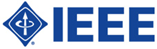 IEEE Vehicular Technology Society Student Travel Grants Nomination FormNominee Full Name:Nominee IEEE Member Number:   Nominee Email Address: Nominee Phone Number:	Track Chair Paper Number:Paper Title: Authors:	I am a member of the IEEE Vehicular Technology Society Please submit this form along with a letter from a university faculty member verifying your studentship, a PDF copy of your paper, and a one-page travel budget as singular PDF file. Conference registration fees are not eligible as a travel expense.    